Sprechstundenliste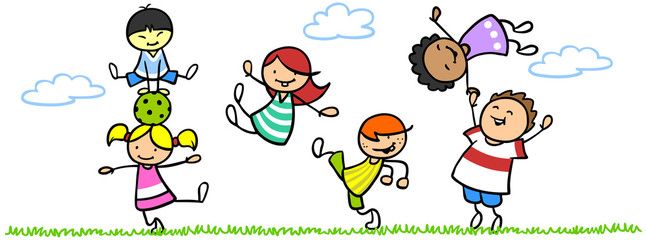 Schuljahr 2022/23Bernhart Andreas			Mittwoch, 3. StundeGruber Reinhard				Dienstag, 4. StundeHehenberger Maria			Freitag, 3. StundeHörlezeder Anna				Freitag, 4. StundeHöfinger Roswitha			Dienstag, 2. StundeLenk Brigitte					Montag, 5. StundeLenk Joachim				Dienstag, 4. StundeMuck Monika					Dienstag, 3. StundeSchatz Daniela				Mittwoch, 3. StundeSchoder Sonja				Dienstag, 2. StundeWieser Elisabeth				Freitag, 4. Stunde		